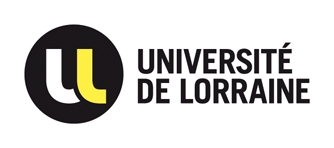 INTERNATIONAL MASTER DEGREESENGLISH TAUGHT COURSES• Forests and their Environment (FEN) - ENSAIAhttp://www.mastersportal.eu/studies/92643/forests-and-their-environment.html• European Master in Lexicography (EMLex) – SHS Nancyhttp://www.emlex.phil.uni-erlangen.org/• Biosciences and Health Engineering (BSIS), specializing in Molecular Biotechnologies and Bioengineering, physiopathology and therapeutics, international track RNA/Enzymes sciences - FSThttp://fst-en.univ-lorraine.fr/master-program/master-in-biosciences-and-healthcare-engineering• MSc in Security of Computer Systems - Ecole des Mines de Nancyhttp://mines-nancy.univ-lorraine.fr/content/master-science-msc-security-computer-systems• Nuclear Fusion Science and Engineering Physics (FUSION-EP) – UFR SciFAhttp://www.em-master-fusion.org/#!program/c6xc• PERvasive Computing & COMmunications for sustainable development (PERCCOM) - http://perccom.univ-lorraine.fr/how-to-apply/application-platform/• Dependable Software Systems (DESEM) - FSThttp://fst-en.univ-lorraine.fr/master-program/master-in-informatics• Language and Communication Technologies (LCT) – UFR MIhttp://lct-master.org/home.php Natural Language Processing (NLP) – UFR MIhttp://mathinfo.univ-lorraine.fr/sites/mathinfo.univ-lorraine.fr/files/users/documents/SCA/docs/2016-2017/TAL/nlpmasterul.pdf• Advanced Materials Science and Engineering (AMASE) - EEIGMhttp://www.eeigm.univ-lorraine.fr/sites/eeigm.univ-lorraine.fr/files/users/documents/fiche_eeigm_amase_bat-gb_hd_0.pdf• Georesources Engineering (EMERALD) - ENSGhttp://ensg.univ-lorraine.fr/english/courses/masters/Master of Business Management – ISAM IAEhttp://isam-iae.univ-lorraine.fr/nos-formations/international-programs/master-business-managementINTERNATIONAL BACHELOR DEGREEENGLISH TAUGHT COURSESCivil Engineering and Water Management (Water, resources and infrastructures) – IUT Nancy Braboishttp://iutnb.univ-lorraine.fr/sites/iutnb.univ-lorraine.fr/files/users/images/Plaquette_Erasmus_v1.pdfENGLISH TAUGHT SEMESTERS (Undergraduate)Networks & Digital communication – IUT Nancy Braboishttp://iutnb.univ-lorraine.fr/sites/iutnb.univ-lorraine.fr/files/users/documents/ErasmusNetworksDigitalCommunication.pdfElectrical Engineering – IUT Nancy Braboishttp://iutnb.univ-lorraine.fr/sites/iutnb.univ-lorraine.fr/files/users/documents/ErasmusElectricalEngineering.pdfQuality Management – IUT Nancy Braboishttp://iutnb.univ-lorraine.fr/sites/iutnb.univ-lorraine.fr/files/users/documents/ErasmusQualityManagement.pdfMechanical & Production Engineering – IUT Nancy Braboishttp://iutnb.univ-lorraine.fr/sites/iutnb.univ-lorraine.fr/files/users/documents/ErasmusMechanicalEngineering.pdfCivil Engineering – IUT Nancy Braboishttp://iutnb.univ-lorraine.fr/sites/iutnb.univ-lorraine.fr/files/users/documents/ErasmusCivilEngineering.pdf	ENGLISH TAUGHT SEMESTERS (Graduate)Big Data and Data Science – Ecole des Mines de Nancyhttp://www.mines-nancy.univ-lorraine.fr/sites/mines-nancy.univ-lorraine.fr/files/media/international/minesnancy_graduateprogram_bigdatadatascience_vf.pdfMultiscale Materials – Ecole des Mines de Nancyhttp://www.mines-nancy.univ-lorraine.fr/sites/mines-nancy.univ-lorraine.fr/files/media/international/minesnancy_graduateprogram_multiscalematerials_vf.pdf